S  veseljem  pozivamo  članove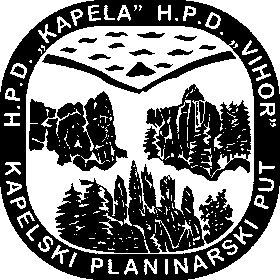 PD IzletnikHPD KapelaHPD Vihor  HPD  Velebitna                                                                                       PROSLAVU  DANA  KPP-akoja će se održati  dana  23.09.2023. na planinarskom domu DragutinHirtz  na Bijelim stijenama.Početak  proslave:   u 7.00 h  kod busa – iza LisinskogCijenaprijevoza:       12,00 €  (autobus)Krajnji rok prijave:  17.09.2023.  na: 099 509 1666 ili  tanja.kvocic@yahoo.comTopli obrok osigurava ovogodišnji organizator proslave – HPD  Kapela  Ljepši spol iz svih društava molimo da se pobrine za desert.Sve sudionike proslave molimo da donesu svoje posuđe, pribor za jelo i kruh.Donesite dobro raspoloženje, dobro podmazana grla, a ni koji instrument ne bi bio na odmet!Program proslave nalazi se u nastavku ovog poziva.Veselimo se vašem odazivu i obećavamo lijepo, veselo i opušteno druženje!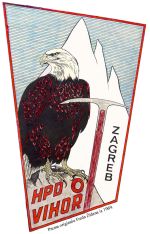 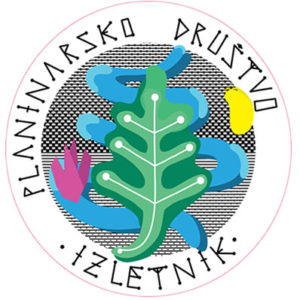 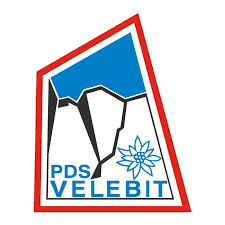 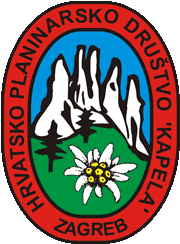 Aaajlop-lop-lop-lopPROGRAM  PROSLAVE  DANA  KPP-aOkupljanje:    23.09.2023. u  7.00 sati  iza  dvorane  Lisinski,  Trnjanska cestaPolazak:           u 7.15  h;  kava negdje uz put ili u Ogulinu;  predviđeni dolazak na 7. km je                            Oko 9.30 h; iskrcavanje iz busa i priprema za hodanje.                           Formiramo 3 grupe:                                Grupa  A -  kreće na stazu preko divovske jele, izbija na put BS-Javornica i iz                                                     tog pravca dolazi na BS                                                    Vodič:  predstavnik Kapele                               Grupa  B -  autobusom se vozi do 13. km i na BS dolazi preko Klanca kostura                                                     Vodič: predstavnik  Izletnika                            Grupa  C -  sa 7. km preko gornjeg parkirališta direktno na kuću                                                Vodič:predstavnikVihoraPredviđamo da bi svi sudionici mogli stići na odredište do 14.00 sati,kada bismo započeli sa službenim dijelom: Odavanjem počasti preminulim graditeljima KPP-a Podsjećanjem na događaje iz vremena trasiranja puta, o kojima bi nam pričali  sudionici  trasiranja Čitanje dijelova Dnevnika Želimira Kanture - Krampusa  O današnjim aktivnostima na održavanju KPP-a reći će nam nešto predstavnik   svakog Društva Razgledavanjem izložbe fotografijaPotom ćemo svi  čvrsto zgrabiti žlice i čaše i upriličiti pravu planinarsku veselicu.Povratak:  bus sa 7. km polazi za Zagreb u 19.00 sati.                                                                          Za Kapelu:                                                                         Tanja Kvočić                             Brate, pođi i ti sa mnom, nek taj put sad bude tvoj!                                     Tek na našem KPP-u možeš biti samo svoj!                                                                          ( Želimir Kantura – prigodno izdanje)  